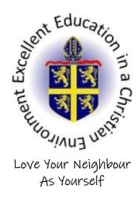 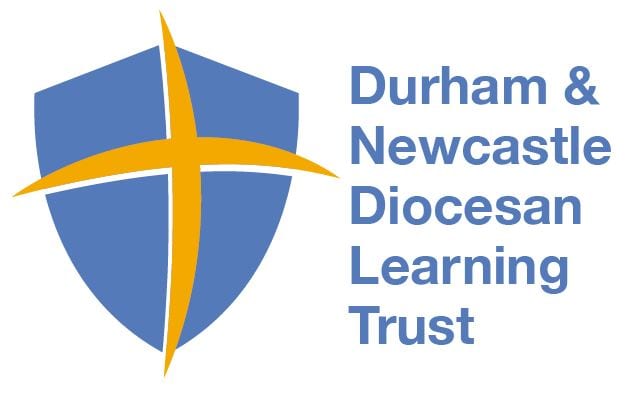 Physical Education Medium Term Plan- Spring 2This term students will learn and understand the rules of Football/Attack, Defend, Shoot, practice the requisite skills, and demonstrate their abilities to perform various physical movements in a competitive game.Physical Education Medium Term Plan- Spring 2This term students will learn and understand the rules of Football/Attack, Defend, Shoot, practice the requisite skills, and demonstrate their abilities to perform various physical movements in a competitive game.Year Group: 1        Topic- Football/Attack, Defend, Shoot Year Group: 1        Topic- Football/Attack, Defend, Shoot National Curricular Focus National Curricular Focus  Develop fundamental movement skills in a variety of games Engage in competitive situations with some attacking and defending skills To begin to engage in competitive activities   Develop fundamental movement skills in a variety of games Engage in competitive situations with some attacking and defending skills To begin to engage in competitive activities  Lesson Objectives for weeks1-6
Lesson Objectives for weeks1-6
I can move with a football at my feetI can attempt to dribble a football using both feetI can experiment with different ways of moving with and without a football I can roll/kick a football with accuracy I can pass a ball to a partner I understand basic rules of Football (2 teams/score and defend/positions)I know when to pass a football so a defender cant touch my ballI can shoot a football at a goal to attempt to score I can take part in a football game with my class mates I have a basic understanding of when its best to pass or shoot I can kick a football over a range of distances I can move with a football at my feetI can attempt to dribble a football using both feetI can experiment with different ways of moving with and without a football I can roll/kick a football with accuracy I can pass a ball to a partner I understand basic rules of Football (2 teams/score and defend/positions)I know when to pass a football so a defender cant touch my ballI can shoot a football at a goal to attempt to score I can take part in a football game with my class mates I have a basic understanding of when its best to pass or shoot I can kick a football over a range of distances Assessment covered in termAssessment covered in termAssessment statements from Progress in PE4. Games – Attacking and Defending, Striking and Fielding (Tennis, Football, Cricket, Rounders)I can move with a football using the inside of my feet (both feet)I can kick a football a short distance using the inside of my footI can roll and trap a small ball with a partner using hands and feetI can retrieve a small ball and bring it to a given position quickly, avoiding othersI can kick a ball through a targeted areaI can intercept a ball in a team sportI can follow the rules and play small, competitive games using ballsAssessment statements from Progress in PE4. Games – Attacking and Defending, Striking and Fielding (Tennis, Football, Cricket, Rounders)I can move with a football using the inside of my feet (both feet)I can kick a football a short distance using the inside of my footI can roll and trap a small ball with a partner using hands and feetI can retrieve a small ball and bring it to a given position quickly, avoiding othersI can kick a ball through a targeted areaI can intercept a ball in a team sportI can follow the rules and play small, competitive games using ballsVocabularyVocabulary Attack Defend Kick Send Football Pitch Rules Positions bibs 